Extended instrument techniques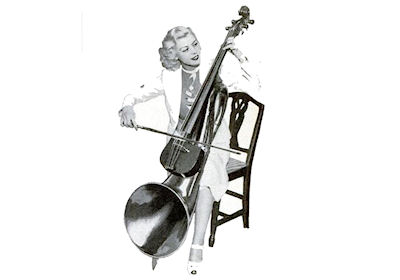 InstrumentDescription of what extended technique can be appliedDefinition of the extended techniqueWhat does instrument sound like with extended technique?Any aerophone instrument (flute, trumpet)Flutter TongueRolling your R’s while playingWatch first minute of cliphttps://www.youtube.com/watch?v=VKeNFMF-vrwViolin, Viola, Cello, Double BassCol LegnoUsing the wood of the bow to hit the strings Gustav Holst, “Mars”https://www.youtube.com/watch?v=be7uEyyNIT4Any aerophone instrumentMulti-phonicsThe addition of the voice while the instrument is playedJames Morrison https://www.youtube.com/watch?v=C1H3AvcFiZUSaxophoneSlap TongueProducing a popping sound along with the notehttps://www.youtube.com/watch?v=azOHrYXR318SaxophoneKey noiseThe audible and intentional noise created by the keys of a wind instrumentBarry Cockcroft, “Black and Blue”Approx 1:40 mark is key noiseFlutter tonging is also featured https://www.youtube.com/watch?v=akjsNWOeOhQFlute BeatboxingUsing vocal words, sounds to add a percussive effect to the instruments soundSuper Mario with beat boxing on flutehttps://www.youtube.com/watch?v=crfrKqFp0ZgPianoPlucking / hitting stringsIntentionally opening up a piano and plucking or hitting the stringshttps://www.youtube.com/watch?v=OaFpvT1i_jc